                       CDA  Castricum 2020                                         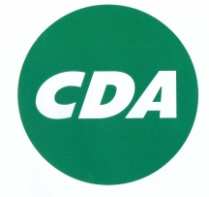 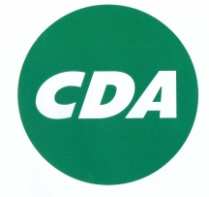 Het CDA heeft zich in 2020 o.a. voor u ingezet bij onderstaande onderwerpen.De naamgeving van de Tiny Houses is veranderd maar ons doel niet : betaalbare, kleine volwaardige woningen realiseren voor o.a. jongeren. De samenwerking met Belangengroep Flexwoningen Akersloot is goed.Het CDA ondersteunt de plannen voor Woningbouw aan de Startingerweg en het Tulpenlaantje. Een mooi gevarieerd woningaanbod.Op voorstel van het CDA ( en bewoners van De Woude) wordt een fietsparkeerplaats gerealiseerd op de vaste wal kant bij het pont. Dit om de parkeerdruk bij de horeca te verminderen.Na opmerkingen van het CDA bij het Fietsbeleidsplan is de Sluisweg in Akersloot als knelpunt in de hoofdfietsroutes opgenomen. De aanpassingen zullen in de uitvoeringsagenda worden opgenomen.We zijn akkoord gegaan met  de grote lijnen bij de herontwikkeling van jachthaven Laamens naar woningbouw. Het CDA heeft de toezegging van de wethouder dat bij de verkoop van de sociale koopwoningen een anti-speculatiebeding wordt opgenomen. Zo blijven sociale koopwoningen voorlopig sociaal.Op voorstel van het CDA wordt in de gemeente een Jeugdlintje ingesteld. Wij zijn van mening dat de jeugd in onze gemeente een speciaal moment verdient waarop we hun inzet in de maatschappij waarderen en erkennen. Deze jongeren kunnen een inspiratiebron zijn voor leeftijdsgenoten en volwassenen.Wij willen nog veel wensen voor al onze inwoners realiseren deze raadsperiode.      In 2021 staat o.a. op de agenda: de flexwoningen, het ontwikkelen van woningbouw om doorstroom te bevorderen voor diverse doelgroepen, aandacht voor eenzaamheid.                                                                                                               Dit doen we graag samen met u en onze raadscollega’s.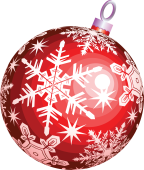 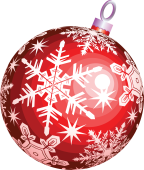 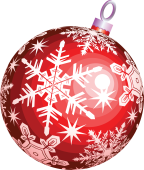 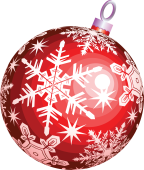 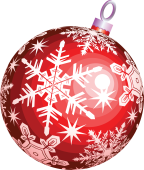 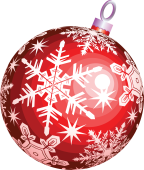 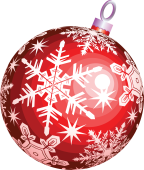 Wij wensen u allen fijne Feestdagen en vooral een gezond 2021 !Fer Wilms, Dorien Veldt, Elize Bon, Martijn van Leeuwen, Joost CornelisMET ELKAAR VOOR ELKAAR !